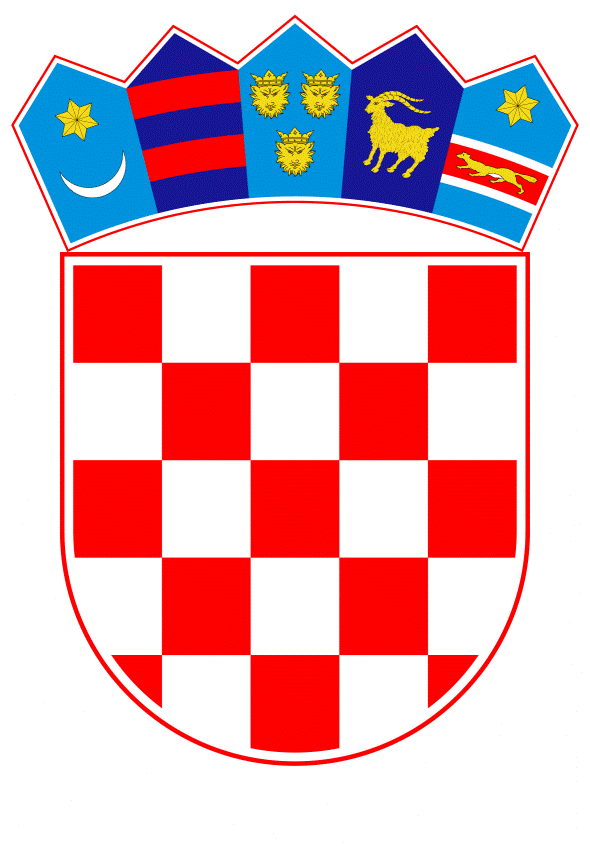 VLADA REPUBLIKE HRVATSKEZagreb, 20. kolovoza 2020.______________________________________________________________________________________________________________________________________________________________________________________________________________________________Banski dvori | Trg Sv. Marka 2 | 10000 Zagreb | tel. 01 4569 222 | vlada.gov.hrPRIJEDLOGKlasa:Urbroj:Zagreb,	PREDSJEDNIKU HRVATSKOG SABORAPredmet:	Izvješće o stanju sektora vodnih usluga i radu Vijeća za vodne usluge za 2018. - mišljenje Vlade Veza:		Pismo Hrvatskoga sabora, klase: 021-12/20-09/05, urbroja: 65-20-03, od 2. ožujka 2020. Na temelju članka 122. stavka 2. Poslovnika Hrvatskoga sabora (Narodne novine, br. 81/13, 113/16, 69/17, 29/1 i 53/20), Vlada Republike Hrvatske o Izvješću o stanju sektora vodnih usluga i radu Vijeća za vodne usluge za 2018., daje sljedeće M I  Š L J E N J EVlada Republike Hrvatske predlaže Hrvatskome saboru da prihvati Izvješće o stanju sektora vodnih usluga i radu Vijeća za vodne usluge za 2018., koje je Hrvatskome saboru podnijelo Vijeće za vodne usluge aktom, klase: 325-11/20-03/18, urbroja: 346-99-20-1, od 28. veljače 2020. Za svoje predstavnike, koji će u vezi s iznesenim mišljenjem biti nazočni na sjednicama Hrvatskog sabora i njegovih radnih tijela, Vlada je odredila dr. sc. Tomislava Ćorića, ministra gospodarstva i održivog razvoja, dr. sc. Marija Šiljega, Milu Horvata i Ivu Milatića, državne tajnike, te Elizabetu Kos, pomoćnicu ministra. PREDSJEDNIKmr. sc. Andrej Plenković Predlagatelj:Ministarstvo gospodarstva i održivog razvojaPredmet:Izvješće o stanju sektora vodnih usluga i radu Vijeća za vodne usluge za 2018. – mišljenje Vlade